CDTl GHAZIABADCounter Terrorism for Ph.D level Officeres of  Police Academy of  Cambodia(28 September 2021 – 28 October 2021)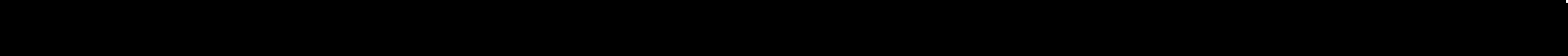                              Time ScheduleDateTopicTimingsDay-128-09-2021(Tuesday)Inauguration Ceremony0900-930 Hrs(IST)Day-128-09-202 1(Tuesday)Global Counter TerrorismChallenge: Historical Perspective0930-1030 Hrs(IST)Day-128-09-2021(Tuesday)Terrorist Safe Havens: A threat othe International Community1130-1300 Hrs(IST)Day-128-09-2021(Tuesday)International Terrorism CurrentScenario1315-1445 Hrs(IST)Day-230-09-2021(Thursday)Collection of Intelligence andCounter Intelligence for CounterTerrorism	0900-1030 Hrs(IST)Day-230-09-202 1(Thursday)Counter Terrorism StrategiesPlanning and execution1130-1300 Hrs(IST)may-230-09-2021(Thursday)Training and upgradation police commando and technicalCapacity Building of the Force1ñ15-1445 Hrs(IST)Day-312-10-2021(Tuesday)Counter Terrorism Indianexperience0900-1030 Hrs(IST)Day-312-10-2021(Tuesday)Role of Internet and SocialMedia how terrorist Group using it for publicity and how to prevent it1130-1300 Hrs(IST)Day-312-10-2021(Tuesday)Introduction to SARS(suspiciousactivity reporting system)1315-1445 Hrs(IST)Day-414-10-2021(ThursdayjRise of Fundamentalism in theWorld impact of global Terrorist outfit0900-1030 Hrs(IST)Day-414-10-2021(Thursday)Surveillance methodology and acommunity Policing approach1130-1300 Hrs(IST)Day-414-10-2021(Thursday)Strategies for Counter Terrorismin South East Asia1315-1445 Hrs(IST)Day-5 21-1021(Thursday)Cambodia and India share counter terrorism challenges0900-1030 Hrs(IST)Day-521-1021(Thursday)India’s experience in dealingwith Terrorism1130-1300 Hrs(IST)Day-521-1021(Thursday)Project Scorpios counteringTerrorism and Transnationalcrime in south and south east Asia1315-1445 Hrs(IST)Day-626-102021(Tuesday)Response capacity to containand resolve different terror threat and identify vulnerabilities and gaps0900-1030 Hrs(IST)Day-626-102021(Tuesday)Weakness of correctionalsystem jails in facilitating behavior changes and enhancement of International legal cooperation1130-1300 Hrs(IST)Day-626-102021(Tuesday)Role of predictive Policing inCounter Terrorism1315-1445 Hrs(IST)Day-728-10-2021(Thursday)Radicalization concept0900-1030 Hrs(IST)Day-728-10-2021(Thursday)De-radicalization1130-1300 Hrs(IST)Day-728-10-2021(Thursday)Adoption a comprehensiveapproach for preventing and combating money laundering and terrorism financing1315-1445 Hrs(IST)kay-728-10-2021(Thursday)Validiction1445 Hrs(IST) onwards